CUESTIONARIO                                                                                                     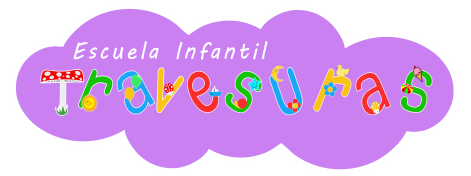 Rellena este formulario a ordenador y adjúntalo a tu currículum.Idea de educación¿Qué significa para ti la educación?¿Qué significa para ti la etapa de 0 a 3 años?¿Qué es lo más importante que un educador/a  tiene que ofrecer a sus niños?Rol del profesor¿Consideras importante el estado emocional del profesor en el aula? ¿Por qué?Nombra alguna herramienta que uses cuando quieres modificar el estado emocional del alumnado ya sea individualmente o para el grupo clase.Nombra algunas de las pedagogías en las que apoyas tu práctica en el aula.Equipo¿Cuáles crees que son las claves para una buena relación entre el equipo educativo?¿Qué consideras que aportarías al equipo?¿Has trabajado en equipo en alguna ocasión? Si es así, comenta alguna experiencia que consideres importante.FormaciónDel 1 al 10 ¿qué importancia le das a la formación continua? ¿Por qué?¿Cuáles son tus últimos cursos realizados?¿Has visitado algunas escuelas de referencia?¿Realizas formación de desarrollo personal? Si la respuesta es sí, nombra alguno.Sobre ti¿Cuáles son tus debilidades y fortalezas?¿Cuáles son tus expectativas profesionales?¿Te gustaría opositar?¿Por qué quieres trabajar en una escuela infantil 0-3?¿A qué dedicas tu tiempo libre?¿cuáles son tus hobbies?Nombra tus últimas lecturas, vídeos o documentales.Por último comenta algún aspecto que quieras destacarMuchas gracias por tu interésCEI Travesuras“Una escuela para la vida”.